ENG 211 ACADEMIC ORAL PRESENTATION SKILLS Course Outline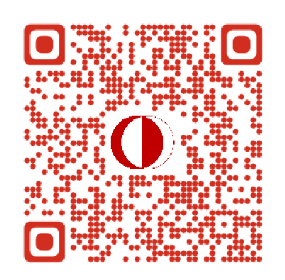 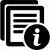 	Course Description	English 211 is an oral presentation course designed with the aim of equipping students with the essential speaking skills they need to cope with the English language as medium of instruction. Therefore, the course revolves around two main focuses: Academic speaking and presentation skills. To this end, the course offers a theme-based approach where all four skills are integrated to foster various speaking opportunities.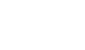 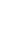 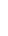 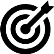 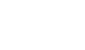 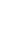 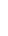 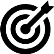 Course Aims & Objectives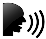 SPEAKING:Building speaking confidenceAdjusting language to spoken discourseUsing appropriate transitions and signposts Integrating literature research into a presentationExpressing and supporting opinions Preparing & using audio-visual aidsDelivering a speech/presentationPresenting information in an organized wayAsking and answering questionsGiving an oral synthesis Reacting to an ideaTaking part in discussions and debates Using correct pronunciation, stress and intonationREADING: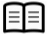 Reading for the main ideaReading for specific informationMaking inferences & interpretationsReading between the linesIdentifying different opinions Evaluating different viewpointsMaking connections between ideas Reading extensively to gather dataExpanding vocabulary & activating passive             vocabulary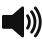 LISTENING:						WRITING: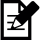 Listening between the linesListening for specific informationListening for the main ideaNote takingSynthesizingParaphrasingSummarizingReflective writingCourse Material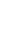 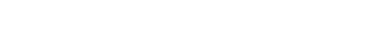 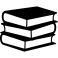 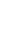 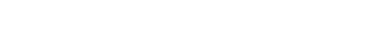 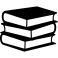 Duzan, C., & Yalçın, E. (2014). The Compass - Route to Academic Speaking. Ankara: Nüans METUOpenCourseWare: http://ocw.metu.edu.tr/course/view.php?id=252Requirements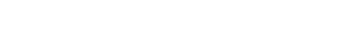 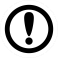 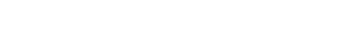 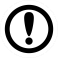 •	The course requires regular attendance and active participation.•	If you do not do the final presentation, you will be given an “NA” grade.•	Meet presentation deadlines and be in class on the day you are assigned to present. Students with unexcused absences (those who do not have an official medical report) will not be given a makeup.•	You are expected to upload your Marketing, Science & Technology and final presentation slides to Turnitin. If you fail to submit your slides, your presentation will not be graded. To learn more about the Turnitin requirements, make sure you refer to the MLD website.	Final Presentation	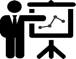 Here are some important points about the final presentation. For more information, make sure you follow the MLD webpage.•	You will need to make reservations for the final presentations choosing the date and the time you wish to present.•	To make reservations for the final presentations, you will have to submit your Marketing & Science and Technology Presentation topics to the system, which will allow all the instructors to see it.•	You will not be allowed to present on your marketing &science and technology presentation topics in the final presentations even if you choose a different organizational pattern.•	If you have a valid excuse (medical report etc.) for a make-up, please notify the MLD administration immediately so that your presentation can be rescheduled. Note that the administration will ask you to make your final presentation (within the working days) right after the last date indicated on the sick report.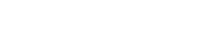 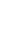 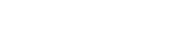 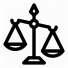 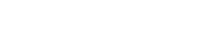 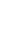 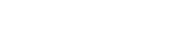 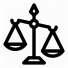 Academic IntegrityMLD requires all students to observe the highest ethical standards in their academic work. Students who engage in unethical practices and/or conspire with others will fail the course and their department will be informed about the case.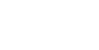 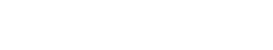 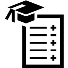 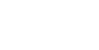 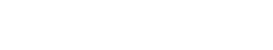 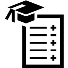 AssessmentMarketing PresentationScience and Technology Presentation15% 25%Speaking Speech Analysis ReportParticipation15% 10% 5%FINAL PRESENTATION30%